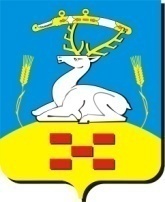 Собрание депутатовУвельского муниципального района Челябинской области ( 457000 Челябинская область п.Увельский ул. Советская – 26, тел./факс 3-18-09)_____________________________________________________________________________________________Р Е Ш Е Н И Е“09” ноября .				                                                                           № 23О внесении дополнений в Прогнозный план приватизации имущества Увельского муниципального района на период с 01.06.2015 по 31.12.2015Рассмотрев предложение председателя Комитета по управлению имуществом Увельского муниципального района о внесении дополнений в прогнозный  план приватизации имущества  Увельского муниципального района, утвержденный на период с 01.06.2015 года по 31.12.2015 года,  в соответствии с Федеральным законом от 21.12.2001 N 178-ФЗ "О приватизации государственного и муниципального имущества", руководствуясь Федеральным законом от 06 октября 2003 года № 131-ФЗ "Об общих принципах организации местного самоуправления в Российской Федерации" и Уставом Увельского муниципального района, Собрание депутатов Увельского муниципального района                                                 РЕШАЕТ:1. Внести дополнения в прогнозный план приватизации имущества Увельского муниципального района на период с 01.06.2015 г. по 31.12.2015 г. согласно приложению.2. Председателю Комитета по управлению имуществом Увельского муниципального района  Пасечник Е.Н.  осуществить отчуждение объектов в установленном законодательством порядке.3. Настоящее решение опубликовать в газете "Настроение".Председатель собрания                                                   В.П.Зяблин                                                                                                                         ПриложениеК решению Собрания депутатов№_____ от «____»__________2015 г.Председатель комитета                                                                  Е.Н. Пасечник№ п/пНаименование имуществаМесто нахожденияПрогнозная цена реализации (руб.)1Автомашина марки ГАЗ-32213, регистрационный знак № С 654 ТУ 74Челябинская область, п. Увельский37 6002Автобус марки ПАЗ-32053, регистрационный знак № О 888 УВ 74Челябинская область, п. Увельский120 100